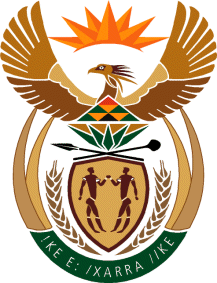 MINISTRY: PUBLIC SERVICE AND ADMINISTRATIONREPUBLIC OF SOUTH AFRICANATIONAL ASSEMBLYQUESTION FOR WRITTEN REPLY DATE:		21 OCTOBER 2022QUESTION NO.: 	3785.	Inkosi R N Cebekhulu (IFP) to ask the Minister of Public Service and Administration:(1)	Whether he will furnish Inkosi R N Cebekhulu with an update on the investigation of the Public Service Commission, especially on the matter of the 2 364 senior managers who have reportedly been found not to possess the relevant qualifications for the jobs that they occupy, with 1 211 senior managers employed at the national level and 1 153 at the provincial level; if not, why not; if so, what are the relevant details;(2)	Whether any of the specified managers have been red-flagged for corruption and fraudulent practices; if not, what is the position in this regard; if so, what are the relevant details?								NW4676EREPLY:(1)	Whether he will furnish Inkosi R N Cebekhulu with an update on the investigation of the Public Service Commission, especially on the matter of the 2 364 senior managers who have reportedly been found not to possess the relevant qualifications for the jobs that they occupy, with 1 211 senior managers employed at the national level and 1 153 at the provincial level; if not, why not; if so, what are the relevant details;The Public Service Commission (PSC) has to date, requested information from the Acting Minister for Public Service and Administration (AMPSA) in order to be able to deal with the issue of SMS qualifications properly. The PSC will communicate its findings once information is received from the AMPSA and the analysis thereof is concluded.End 